                                                            PROJECT PROPSAL                                   SUFFICIENT GRACE ORPHANAGEPROJECT TITLESufficient Grace Orphanage (SGO)BENEFIERIESSo far we have one hundred orphans from nursery to primary seven that we provide for their basic needs.CONTRACT PERSONSPastor Ochoun Alfred            P.O BOX 205 NEBBI, UGANDA.            Telephone: +256776443511            E-mail: ochoun008@gmail.com 0r suffiecient2017@gmail.comPastor Oyirwoth Silvious            Chairman Board of Governors            P.O BOX 205 NEBBI, UGANDA.            Telephone: +256778763334            E-mail: suffiecient2017@gmail.comAdubango Moureen            Secretary            P.O BOX 205 NEBBI,UGANDA.            Telephone: +256781264642            E-mail: suffiecient2017@gmail.comLOCATIONGrace Orphanage is located in Nebbi district, Padyere County, Nyaravur sub county, Pamora Lower parish, Centre West village ,Uganda. 14 kilometers from district headquarters.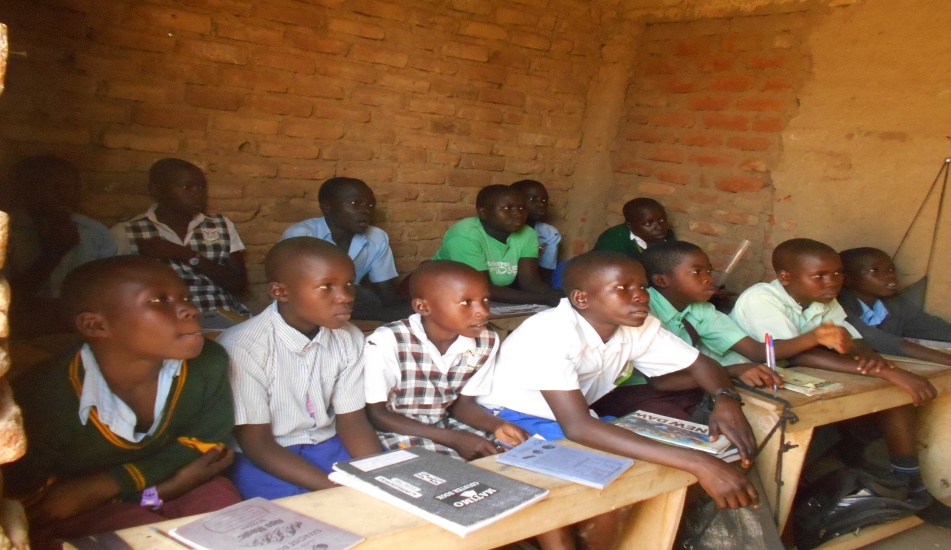 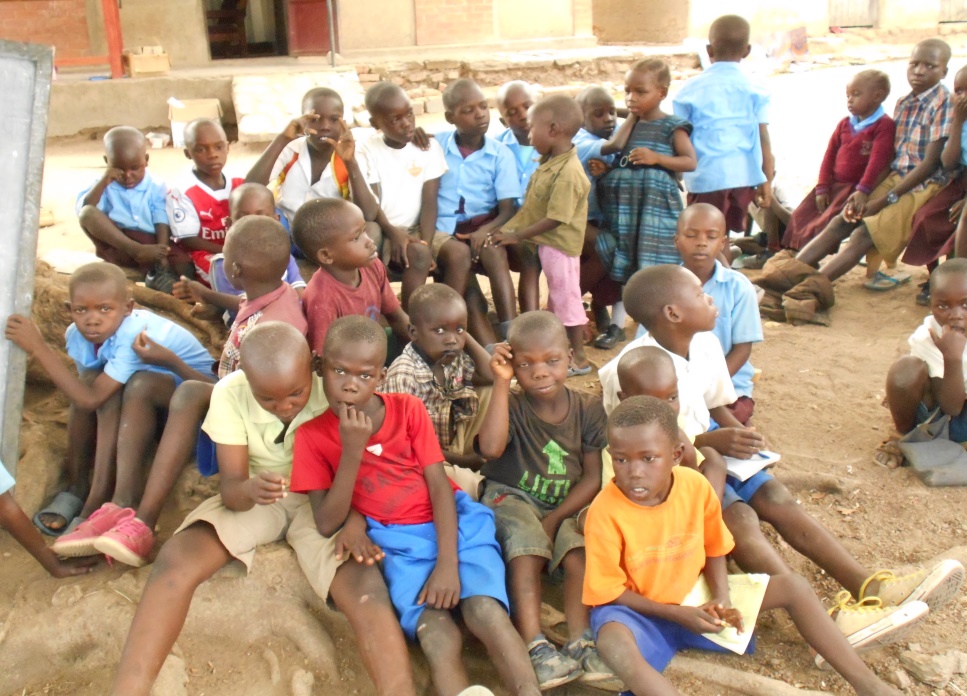 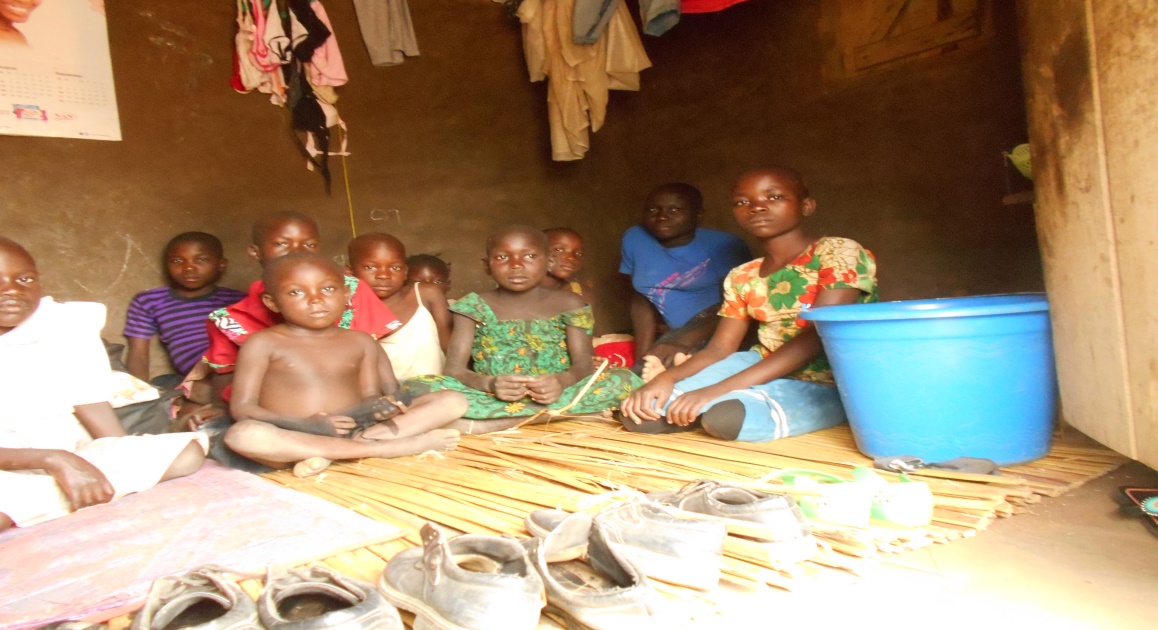 We have orphans from around the community and all over the country that we provide for education, accommodation and other basic needs.It is a Christian non-profit organization with an international image.The overseeing director pastor Ochoun Alfred is a born again and is a pastor of Greater Grace Church who believes that God is the father and mother of the fatherless and motherless. The orphanage was established in 2017 and has a current population of 100 orphans. The number of needy orphans who require sponsorship has escalated but due to the limited resources the orphanage is experiencing, we cannot help all the applicants and some keep on dropping off due to lack of sufficient accommodation facilities.VISIONTo train them up in a Godly way that they may grow up morally up right thus able to fight corruption in the community, support an informed and empowered student community whose education responds with their immediate needs for improved standard of living.MISSION.To provide education, accommodation, modern innovation, quality services, capacity building for competitiveness, hospitality and an opportunity for orphaned children within and out of the community.GOALTo provide a home and an opportunity for the orphans to survive and live a better life out of trauma To own land that will cater for their accommodation and production of food through agriculture.To enhance the orphans with skills that can enable them earn a living through education.2.0 PROBLEM STATEMENT.The immediate need we have is the construction of accommodation blocks which will cost us USD $17042 as which is worth to build classrooms.2.1 POSSIBLE INTERVENTIONS.Any possible funding whether wholly or sectorial by item to help Sufficient Grace Orphanage realize its goals and objectives. The interventions suggested here are as a result of needs analysis conducted in the orphanage in the year 2017.They are as follows:2.1.1 ACCOMODATION SECTOR.Construction of a proper building.Installation of water to the orphanage premises which is 400 meters from the orphanage.To connect electricity which is 100 meters from the orphanage premises.2.1.2 HEALTH SECTOR.Participation in health sensitization programs through community based health care provisions in order to bring services closer to the adolescents in the implementation of PIASCY and PEARL government programs.Support preventive measures for common curable diseases through clinical services from the orphanage nurse and invitation of other professional health workers to ensure the orphans are living in good health.2.1.3 SOCIO- ECONOMIC SECTOREstablishment of poultry and zero grazing sub project for the orphanage as a supplement for food nutrition.2.1.4 MANAGEMENT /ADMINISTRATION SECTOR Facilitation of project administration with office utilities.Provision of orphanage van3.0 TIME FRAMEThis is a long term project that is already in operation but is seeking support from donor communities, foundations, charitable organizations, civil society organizations, NGO’s , FBO’s and other partners in development to join up hands to rescue the orphans as planned for in the WORK PLAN scheduled for January 2017- January 2019.4.0 EXPENSES                                                                   A Child’s Monthly Needs List:Long term target:We are looking at improving on the welfare of our children not only in their emotional, spiritual health or academic needs but also on their accommodation. We have a proposed budget for the construction of their new orphanage house. We believe once we have purchased the land, which we have already identified in the same community where the current grass-thatched orphanage is located, we will be able to achieve this objective of providing a furnished home for these orphans.                  Proposed Construction Budget for Sufficient Grace Orphanage HomePHASE 1. House: 100 Orphans4.1 ANTICIPATED OUTCOME.N.B: This budget does not include their expenses that the project ably meets such as printing and stationary, general repairs, promotion, entertainment, telephone and postage, licensing and registration, consultancy, security, cleaning and sanitation and others. It has only handled prioritized and very needy areas which if supported will contribute to improve services leading to self sustainability after three years.5.0 MONITORING AND EVALUATION.Sufficient Grace Orphanage has a communication committee which meets on a basis to review and make reports on the progress of activities in each sector of the orphanage. Monitoring and evaluation that is usually carried out by the board of governors and other volunteers use the following criteria in assessment.Number of utilities available in use/ not in use.Number of teachers /support staffNumber of students using a particular utilityNumber of day / boarding scholars in each class and the entire schoolNumber of orphans and unprivileged children from where and how supported.5.1 STRUCTURE / PERSONNEL6.0 CONCLUSIONWe urge all individuals of good will and the international community who deplore suffering of mankind caused by poverty, man-made illnesses or natural disasters to join hands with Sufficient Grace Orphanage to support the orphans through education and accommodation to empower self sustainability and dignity.7.0 FUTURE / OTHER AREAS OF FOCUS.We have a prospective of starting up a vocational and computer training center for the orphans.7.1 VOCATIONAL/ COMPUTER TRAINING CENTER.This can help our orphans who have finalized senior four and senior six to acquire special skills which can enable them become self-employed and earn a living instead of being counted as drop-outs in-case they fail to join universities.8.0 APPENDIX8.1 ACRONYMSOVC            Orphans and   Vulnerable Children           PWDs         People With DisabilitiesPIASCY       Presidential Initiative on AIDs Strategy for Communication to YouthPEARL        Program for Enhancing Adolescence Reproductive LivelihoodCSOs          Civil Society OrganizationsNGOs         Non-Governmental OrganizationsFBOs          Faith Based OrganizationsITEMUS $Monthly1.Food-Rice,beans,fish,vegetables,fruits,beef,milk,potatoes,posho,eggs,peas,pumpkin,porridge, Bread butter, sugar, Cooking oil, Salt, spices$     1002.Medical-Including periodical medical check-ups$       403.Education-Tuition, school uniform, sportswear, pens, books, crayons /pencils.$     2004.Hygiene Supplies-Laundry soap, washing powder, bathing soap,  Body cosmetics/lotion, sanitary pads, hair shaver, Jik, Vaseline, Tissue, Shoe polish, Toothpaste, Toothbrush, basin, Jerri can,$       855.                                                                                                               Total$     4755.                                          Annual Needs6.Beddings- Bed, Mattress, bed sheets, blanket, mosquito net,$     120Grand Total $ 595 ITEM ITEMQUANTITYUNITCOST UGTOTALCOST        UGUS D$Land 3Acres  3Acres              6,000,000$ 1714Bricks20 trucks20 trucks 1203,600,000$1028River  Sand10 trucks10 trucks30,000   300,000$85Pit Sand6 trucks6 trucks60,000   360,000$102Cement200bags200bags35,0007,000,000$2000Stones for foundation 18 trucks 18 trucks 45,000     810,000$231Stones(gravel) 15 trucks 15 trucks 120,000 1, 800,000$514Iron bars –y12 25 pcs 25 pcs28000     700,000$200Hoop iron(hook wire)15 rolls15 rolls35000525,000$150Binding wire25kg25kg6000150,000$42Stirrup wire 30pcs 30pcs3500105,000$30Scuffles poles,3bunches of bamboo50 poles50 poles5000250,000$71Ordinary nails( 1.5,2,3,4,5 inches100kgs100kgs600,000$171Construction tools (2wheelbarrows, 4spades, hoes, panga, pickaxe,2rolls of string,400,000$114DPC10 rolls10 rolls25000250,000$71Transportation           5,340,000$1525Labor cost           4,536,000$1296Miscellaneous           2,000,000$571                                           TOTALPHASE 2. ROOFINGRoofing timber/wood450pcs450pcs150006,750,000$1928Nails 30kgs 30kgs6000180,000$51Iron sheets 120pcs 120pcs 45000 5,400,000$1543Ceiling, ceiling /wire mesh 10 rolls 10 rolls 30,000 300,000$85Electrical Installation              500,000$142Shuttering(fixing doors/windows550,000$158Plaster in/out6,804,000$1944Paint in /out 4,439,000$1268GRAND TOTAL UG Shs. 59,649000$17042